IN-YEAR APPLICATION FORM FOR ADMISSION TO ST PETER’S CE SCHOOL, ALVESCOTPlease read the school’s admission policy and fill out and return the supplementary information form (if appropriate) together with this in-year application form. Please complete in CAPITAL LETTERS and return to the Admissions committee at the School as detailed below.Admissions Committee c/o St Peter’s CE School, Alvescot, Bampton, Oxfordshire.  OX18 2PU.If you are moving to the area, you can apply in advance of your move.  You MUST provide proof of your move as follows:Evidence that you have sold, or are in the process of selling, your previous property, or that a previous lease agreement has expired.Confirmation that your house purchase is legally binding (in other words, you have already exchanged contracts and have a confirmed date for completion) orA formal lease agreement of at least six months.Oxford Diocesan Schools TrustGovernor Services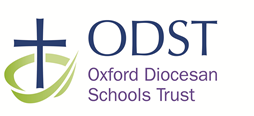 Church House Oxford Langford Locks  Kidlington  Oxford  OX5 1GFChurch House Oxford Langford Locks  Kidlington  Oxford  OX5 1GFSection 1: Child’s detailsSection 1: Child’s detailsSection 1: Child’s detailsSection 1: Child’s detailsSection 1: Child’s detailsSection 1: Child’s detailsSection 1: Child’s detailsSection 1: Child’s detailsSection 1: Child’s detailsSection 1: Child’s detailsLegal SurnameFirst NameFirst NameIf your child is known by a different surname, please state it hereMiddle NamesMiddle NamesNormal Home Address (this is the address at which your child normally lives, see Admission Policy for details)Normal Home Address (this is the address at which your child normally lives, see Admission Policy for details)Normal Home Address (this is the address at which your child normally lives, see Admission Policy for details)Normal Home Address (this is the address at which your child normally lives, see Admission Policy for details)Normal Home Address (this is the address at which your child normally lives, see Admission Policy for details)Normal Home Address (this is the address at which your child normally lives, see Admission Policy for details)Male or FemaleMale or FemaleDate of Birth (dd/mm/yy)Date of Birth (dd/mm/yy)Date of Birth (dd/mm/yy)Date of Birth (dd/mm/yy)DayMonthMonthYearPostcodePostcodeName and address of current (or most recent) school/nurseryIf no longer attending, please give last date of attendanceIf no longer attending, please give last date of attendanceIf no longer attending, please give last date of attendanceIf no longer attending, please give last date of attendanceIf no longer attending, please give last date of attendanceIf no longer attending, please give last date of attendanceIf no longer attending, please give last date of attendanceIf no longer attending, please give last date of attendanceIf no longer attending, please give last date of attendanceTelephone number of school/nurseryTelephone number of school/nurserySection 2: Your detailsSection 2: Your detailsThe first part of this section should be completed with the details of all the parents/carers living at the address shown in Section 1 who have parental responsibility for the child.  You may also give us details of any other adults(s) who has/have parental responsibility for the child.The first part of this section should be completed with the details of all the parents/carers living at the address shown in Section 1 who have parental responsibility for the child.  You may also give us details of any other adults(s) who has/have parental responsibility for the child.Name(s) of parents/carers living at home address aboveRelationship(s) to childEmail address:Name:	Email:Home/Day time telephone numberAlternative telephone number(s)If another adult has parental responsibility but does not live at the same address as the child, please provide their detailsName:Address:Telephone Number:Relationship to the childIs your child currently, or has s/he previously been a Looked After Child (formally adopted or a child in care of a Local Authority)?Yes/No  If the child is supported by a Social Worker please give details.Social Worker name:Contact details:Local Authority:Are you or your partner a serving member of the Armed Forces or a Crown Servant?Yes/No  If yes please provide detailsDoes your child have any brother or sisters attending to the school? (See definition of siblings in the school’s admission policy)Yes/No If yes, please give details of siblings’ name(s) date(s) of birth and year group(s)Does your child have any brother or sisters applying to the school, or have any siblings who previously attended the school?Yes/No  If yes, please give details of siblings’ name(s) date(s) of birth and either year group(s), or the year of their last attendance at St Peter’s.Section 3: Reason for request for admissionSection 3: Reason for request for admissionAre you applying because you are moving into the area?Yes/No  If yes, please ensure you have provided evidence of your move as requested aboveIs your child transferring from another local school?Yes/No  If yes, please give the detailsSection 4: EducationSection 4: EducationWhich year group is your child currently in?Does your child hold a statement of special Educational Need (SEN) or Education Health & Care Plan?Yes/undergoing assessment/NoPlease give details as appropriateSection 5: Further InformationSection 5: Further InformationDate on which you wish your child to be admitted?Is there anything else you think we need to know to process this application?Section 6: Parental Declaration (Please tick to confirm)Section 6: Parental Declaration (Please tick to confirm)	I certify that I have parental responsibility for the child named in Section 1, and that this 	application has the agreement of all parents/carers listed in section 2	I confirm that the information I have provided is to the best of my knowledge correct and 	up to date.  I understand if I give any false or deliberately misleading information on this form                           and/or supporting papers or without any relevant information, this may lead to the withdrawal                            of an offer of a school place for my child	I hereby authorise the school to contact my child’s previous school/nursery if required	I have read and understood the school’s Admission PolicySignature of Parent/Carer:									Date:	I certify that I have parental responsibility for the child named in Section 1, and that this 	application has the agreement of all parents/carers listed in section 2	I confirm that the information I have provided is to the best of my knowledge correct and 	up to date.  I understand if I give any false or deliberately misleading information on this form                           and/or supporting papers or without any relevant information, this may lead to the withdrawal                            of an offer of a school place for my child	I hereby authorise the school to contact my child’s previous school/nursery if required	I have read and understood the school’s Admission PolicySignature of Parent/Carer:									Date:Information supplied will be used for registration purposes under the Data Protection Act 1998Information supplied will be used for registration purposes under the Data Protection Act 1998Once completed you should return this form, with any supplementary paperwork to:The Admissions committee,c/o St Peter’s CE School,Alvescot,Bampton,Oxfordshire.OX18 2PUIf you have any questions please contact Mrs Catherine Tagliati on 01993 842535Once completed you should return this form, with any supplementary paperwork to:The Admissions committee,c/o St Peter’s CE School,Alvescot,Bampton,Oxfordshire.OX18 2PUIf you have any questions please contact Mrs Catherine Tagliati on 01993 842535